 Orderform Den norske Rhododendronforenings seed list 2023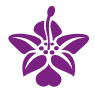 Put and X with the seeds you want to order. You can just order 1 portion of seeds of each type now in the start after the list is published. For some types of seeds there are very limited of portions, so in this way the seeds will be available for as many person as possible. After 15.02.2023 more portion of the same type can be ordered. As mentioned, it is very limited of portion for some type of seeds. So if you like, you can add replacement types on the list. So if some of the ones you want have ran out, we will replace them with one of the types you have listed as replacement options. For each type we have ran out of, we will add one of your replacement options. Mark your replacement options with R1, R2, R3, …. In the orderform below. Prices: 	Members/seed donors: 	-  30 NOK pr portion (Seeds from 2022 list – 20 NOK pr portion)	Non-members:		 – 60 NOK pr portion (Seeds from 2022 list – 40 NOK pr portion)Freight cost will be added in addition. For shipping inside Norway the cost is approximately 25 NOK, but for other countries the cost will vary depending the country of destination. We do not have the opportunity to provide Phytocertificate for the seeds that shall be sent to other countries that requires this.  DnR do not take the responsibility for lost letters in transit or letters with seeds stopped by other countries custom.Orderform needs to be sent to sveinerik.tonnesen@outlook.comRhododendron species 2023Rhododendron crosses 2023Magnolia 2023Companion plants 2023Rhododendron species 2022Rhododendron crosses 2022Companion plants 2022NameAdress, Postcode and CityPhoneE-mailMember DnRYesNoSeed donorYesNoWant to order          (Put X or R)Seed number NameDNR-23-001R. adenosumDNR-23-002R. albrechtiiDNR-23-003R. albrechtiiDNR-23-004R. ambiguumDNR-23-006R. anthopogonWant to order          (Put X or R)Seed number NameDNR-23-007R. anthosphaerumDNR-23-009R. arboreum ssp. cinnamomeum var. roseumDNR-23-011R. augustiniiDNR-23-012R. aureum DNR-23-013R. aureum DNR-23-014R. balangenseDNR-23-015R. balfourianum var. aganniphoidesDNR-23-017R. brachycarpumDNR-23-018R. brachycarpum (double flowers)DNR-23-019R. brachycarpum var. roseumDNR-23-020R. bracteatumDNR-23-021R. calophytumDNR-23-022R. calophytumDNR-23-023R. camelliflorumDNR-23-024R. campanulatumDNR-23-025R. campylogynum 'New Pink Form'DNR-23-026R. camtschaticumDNR-23-027R. camtschaticum (Pink form)DNR-23-028R. camtschaticum albaDNR-23-029R. camtschaticum albaDNR-23-030R. camtschaticum albaDNR-23-031R. canadenseDNR-23-032R. canadenseDNR-23-033R. canadenseDNR-23-034R. cinnabarinum ssp. xanthocodonDNR-23-036R. concinnumDNR-23-039R. decorum ssp. cordatumDNR-23-040R. degronianum ssp. yakushimanum (FCC Form/Koichiro Wada)DNR-23-041R. diversipilosumDNR-23-042R. diversipilosum 'Milky Way'DNR-23-043R. dumicolaDNR-23-044R. edgeworthiiDNR-23-045R. edgeworthiiDNR-23-046R. edgeworthiiDNR-23-047R. facetumDNR-23-050R. fragransDNR-23-052R. griffithianum aff.DNR-23-053R. griffithianum aff.DNR-23-054R. groenlandicumDNR-23-056R. hanceanumWant to order          (Put X or R)Seed number NameDNR-23-057R. heliolepisDNR-23-058R. heliolepisDNR-23-059R. heliplepis var. fumidumDNR-23-061R. kawakamiiDNR-23-066R. lapponicumDNR-23-068R. liliiflorumDNR-23-070R. macrophylllumDNR-23-072R. maddenii ssp. crassumDNR-23-074R. maximumDNR-23-077R. multiflorumDNR-23-078R. myrtifoliumDNR-23-079R. oblongilobatumDNR-23-080R. oreotrephesDNR-23-081R. oreotrephesDNR-23-083R. phaeochrysum var.levistratum cf.DNR-23-084R. platypodumDNR-23-087R. pruniflorumDNR-23-088R. pseudomaddeniiDNR-23-090R. quinquefoliumDNR-23-091R. rupicola var. chryseumDNR-23-092R. schlippenbachiiDNR-23-093R. schlippenbachiiDNR-23-094R. schlippenbachiiDNR-23-095R. schlippenbachiiDNR-23-096R. schlippenbachiiDNR-23-099R. sikangenseDNR-23-100R. smirnowiiDNR-23-102R. sp. DNR-23-103R. sp. DNR-23-104R. spinuliferumDNR-23-105R. subsp. irrorata DNR-23-106R. subsp. neriifloraDNR-23-109R. sulfureumDNR-23-110R. sutchuenenseDNR-23-113R. tephropeplum aff.DNR-23-114R. tomentosumDNR-23-117R. valentinoidesDNR-23-118R. vaseyiWant to order          (Put X or R)Seed number NameDNR-23-119R. vaseyiDNR-23-120R. vaseyiDNR-23-121R. vernicosumDNR-23-122R. viridescensDNR-23-123R. wardii var. purealbumDNR-23-124R. wiltoniiDNR-23-125R. wiltoniiDNR-23-127R. xanthostephanumDNR-23-128R. xanthostephanumDNR-23-129R. xanthostephanum/ovatumDNR-23-131R. yuefengenseDNR-23-133 *NEW*R. augustiniiDNR-23-134 *NEW*R. augustinii ssp. hardyDNR-23-135 *NEW*R. calendulaceumDNR-23-136 *NEW*R. ciliatumDNR-23-137 *NEW*R. edgeworthiiDNR-23-138 *NEW*R. decorum ssp. cordatumDNR-23-139 *NEW*R. fauciumDNR-23-140 *NEW*R. fortunei ssp. discolorDNR-23-141 *NEW*R. johnstoneanumDNR-23-142 *NEW*R. myrtiloidesDNR-23-143 *NEW*R. orbiculare x R. orbiculareDNR-23-144 *NEW*R. orbiculare x R. orbiculareDNR-23-145 *NEW*R. oreothrepesDNR-23-146 *NEW*R. seinghkungense DNR-23-147 *NEW*R. seinghkungense affDNR-23-148 *NEW*R. smirnowiiWant to order          (Put X or R)Seed number NameDNR-23-149 *NEW*R. thayerianumDNR-23-150 *NEW*R. tralianumDNR-23-151 *NEW*R. wiltoniiDNR-23-152 *NEW*R. yungningenseWant to order          (Put X or R)Seed number NameDNR-23-201(R. brachycarpum x R. fortunei) x R. 'Loderi'DNR-23-205R. 'Bellefontaine'DNR-23-206R. 'Cunninghams White'DNR-23-207R. degronianum ssp. yakushimanum  x R. flinckiiDNR-23-208R. degronianum ssp. yakushimanum 'Edelweiss' x R. 'Furnivalls Daughter'DNR-23-209R. 'Dotella' X (R.arboreum 'Blood Red' x R.basilicum) DNR-23-210R. faithiae x R. strigillosumDNR-23-211R. 'Fanal'DNR-23-212R. 'Haga'DNR-23-213R. insigne x R. yuefengenseDNR-23-214R. 'Jingle Bells' X R. 'Glendoick Vanilla' DNR-23-216R. hybrids – Decidious mixDNR-23-218R. pachysanthum x R. lanatoidesDNR-23-219R. 'Pink Pearl'DNR-23-220R. pseudochrysanthum 'Silver Rim'DNR-23-221R. 'Saffrano'DNR-23-222R. 'Schneegold'DNR-23-223R. 'St. Mickel'DNR-23-224R. hybrids - Big Leaf mixDNR-23-225R. 'Vulcan' X (R. arboreum 'Blood Red' x R. basilicum)DNR-23-226R. 'Vulcan' X R. arboreum ssp. albotomentosumDNR-23-227R. wardii x R. citriniflorumWant to order          (Put X or R)Seed number NameDNR-23-228R. williamsianum x R. citriniflorum var. horaeumDNR-23-229R. x intermediumDNR-23-230R. 'Ylwa'DNR-23-232 *NEW*R. catawbiense 'Album' x R. thomsonii L&SDNR-23-233 *NEW*R. catawbiense 'Grandiflorum' x R. thomsonii L&SDNR-23-234 *NEW*R. 'Goldbukett' x R. thomsonii L&SDNR-23-235 *NEW*R. 'Helsinki University' x R. thomsonii L&SDNR-23-236 *NEW*(R. kesangiae x R. sutchuense) DNR-23-237 *NEW*(R. kesangiae x R. sutchuense) x  R. forestii 'Repens Group'DNR-23-238 *NEW*R. microgynum x R. forrestii 'Repens Group'DNR-23-239 *NEW*R. 'Morgenrot' x R. 'Carmen'DNR-23-240 *NEW*R. 'PMA Tigerstedt' x R. forestii 'Repens Group'DNR-23-241 *NEW*R. 'PMA Tigerstedt' x (R. kesangiae x R. sutchuense)Want to order          (Put X or R)Seed number NameDNR-23-301Magnolia 'Laura Saylor'DNR-23-304Magnolia wilsoniiWant to order          (Put X or R)Seed number NameDNR-23-401Acanthus mollisDNR-23-402Acer aff. pensylvanicumDNR-23-403Acer pseudosieboldianumDNR-23-404Acer pseudosieboldianumDNR-23-405Aconitum  lamarckiiWant to order          (Put X or R)Seed number NameDNR-23-406Aconitum alboviolaceumDNR-23-407Aconitum hemsleyanumDNR-23-408Aconitum 'Rya'DNR-23-409Agapanthus spDNR-23-411Allium cernuumDNR-23-412Allium flavumDNR-23-413Allium neapolitanumDNR-23-414Allium victoralis DNR-23-415Allium wallichiiDNR-23-416Androsa carneaDNR-23-417Anemone leveiliiDNR-23-418Anemone multifidaDNR-23-419Anemonopsis macrophyllaDNR-23-420Angelica gigasDNR-23-421Anthericum liliago DNR-23-422Anthericum litagoDNR-23-423Anticlea elegansDNR-23-424Aquilegia flabella AlbaDNR-23-425Aquilegia flabellata MinistarDNR-23-426Aquilegia 'Tequila Sunrise'DNR-23-427Aquilegia vulgaris  ‘Barlow Black’DNR-23-428Aquilegia vulgaris ‘Nora Barlow’DNR-23-429Aquilegia vulgaris var. stellata 'Green Apple'DNR-23-430Aquilegia vulgaris 'Woodside Variegate'DNR-23-431Arisaema aff. WilsoniiDNR-23-432Arisaema amurenseDNR-23-434Arisaema jacquemontiiDNR-23-435Arnica montanaDNR-23-436Arum aff. MelanopusDNR-23-437Arum elongatumDNR-23-438Arum italicumDNR-23-439Arum italicum 'Marmoratum'DNR-23-440Asphodeline luteaDNR-23-441Asters alpinus albaDNR-23-442Astilboides tabularisDNR-23-443Baptisia australisDNR-23-444Boykinia aconitifoliaDNR-23-445Boykinia major ssp. majorDNR-23-446Buphthalmum salicifoliumDNR-23-447Calla palustrisWant to order          (Put X or R)Seed number NameDNR-23-448Camassia cusickiiDNR-23-449Campanula latifolia albaDNR-23-450Campanula pendula DNR-23-451Cardiocrinum giganteumDNR-23-453Cephalaria giganteaDNR-23-454Cimicifuga ramosa atropurpureaDNR-23-456Clematis alpina 'Stolwijk Gold'DNR-23-457Clematis atragene "Country Rose"DNR-23-459Clematis 'Early Sensation'DNR-23-460Clematis integrifolia 'Floriss V'DNR-23-461Clematis ochotensis DNR-23-462Clematis rectaDNR-23-463Clematis 'Spiky Zospi'DNR-23-464Clematis tanguticaDNR-23-465Crocosmia 'Lucifer'DNR-23-466Dactylorhiza 'Dunder'DNR-23-467Delphinium cashmerianum DNR-23-468Delphinium caucasium DNR-23-469Delphinium maackianum DNR-23-470Digitalis ferrugineaDNR-23-471Dodecatheon salinumDNR-23-473Eccremocarpus scaberDNR-23-474Eccremocarpus scaberDNR-23-475Echinopsis bannaticus 'Blue Glow'DNR-23-476Enkianthus campanulatusDNR-23-478Eryngium agavifoliumDNR-23-479Eupatorium purpureumDNR-23-480Fritillaria acmopetalaDNR-23-481Fritillaria camchatcensisDNR-23-482Fritillaria camchatcensis DNR-23-483Fritillaria camschatcensisDNR-23-484Fritillaria imperialisDNR-23-485Fritillaria pallidifloraDNR-23-486Fritillaria pallidiflora DNR-23-488Fritillaria ruthenicaDNR-23-490Gentiana asclepiadeaDNR-23-491Gentiana asclepiadea albaDNR-23-492Gentiana asclepiadea albaDNR-23-493Gentiana asclepiadea roseaWant to order          (Put X or R)Seed number NameDNR-23-494Gentiana asclepiadea roseaDNR-23-495Gentiana luteaDNR-23-496Gentiana luteaDNR-23-497Gentiana septemfidaDNR-23-498Gillenia trifoliaDNR-23-499Gladiolus flanaganiiDNR-23-500Gladiolus imbricatusDNR-23-502Heuchera chloranthaDNR-23-503Horminium pyrenaicumDNR-23-504Hosta venustaDNR-23-505Hydrangea heteromallaDNR-23-506Hypericum tomentosumDNR-23-507Incarvillea dealvayiDNR-23-508Incarvillea maireiDNR-23-509Inula ensifoliaDNR-23-510Iris bloudwii   DNR-23-511Iris chrysographesDNR-23-512Iris chrysographes 'Magnar'DNR-23-513Iris ensataDNR-23-514Iris flavissimaDNR-23-515Iris humilis hybridDNR-23-516Iris pseudacorus DNR-23-517Iris sikkemensis DNR-23-518Iris ‘Thela’DNR-23-519Kalmia angustifoliaDNR-23-520Kalmia polifoliaDNR-23-521Kalmia polifolia 'Newfoundland'DNR-23-522Kniphofia uvaria 'Royal Castle'DNR-23-523Leucothoe grayanaDNR-23-524Leucothoe grayanaDNR-23-525Lilium jankaeDNR-23-526Lilium mackliniaeDNR-23-527Lilium martagonDNR-23-528Lilium meloidesDNR-23-529Lilium pyrenaicumDNR-23-530Lilium sachalinenseDNR-23-531Lilium x martagon albumDNR-23-532Lilium x martagon 'Peppard Gold' DNR-23-533Lychnis viscariaWant to order          (Put X or R)Seed number NameDNR-23-534Maackia amurensisDNR-23-535Meconopsis "Hensol Violet"DNR-23-536Meconopsis betonicifoliaDNR-23-537Meconopsis betonicifolia 'Hensol Violet'DNR-23-538Meconopsis grandisDNR-23-539Meconopsis grandisDNR-23-541Morina longifoliaDNR-23-542Myrica pensylvanicaDNR-23-543Nomocharis apertaDNR-23-544Paeonia delavayi DNR-23-545Paeonia sp.DNR-23-547Physostegia virginianaDNR-23-548Pinus parvifoliaDNR-23-549Pinus peuceDNR-23-550Pinus pumila 'Glauca'DNR-23-551Platanthera bifoliaDNR-23-552Potentilla hyparctica 'Nana'DNR-23-553Potentilla meglanthaDNR-23-554Potentilla nitida DNR-23-555Potentilla recta 'Warrenii'DNR-23-556Potentilla thurberi 'monarch's velvet'DNR-23-557Primula amoenaDNR-23-558Pulsatilla alpina ssp alpifolia DNR-23-560Pulsatilla vulgaris  (Blå)DNR-23-561Pulsatilla vulgaris AlbaDNR-23-562Pulsatilla vulgaris dissecta 'Red Fringed'DNR-23-563Rheum Rhabarbarum Glaskins PerpetualDNR-23-564Rudbeckia occidentalisDNR-23-565Saxifraga fuscaDNR-23-566Saxifraga paniculata Lutea DNR-23-568Silene asteriasDNR-23-569Sisyrinchium angustifolium   DNR-23-570Sorbus koehneanaDNR-23-572Sorbus reductaDNR-23-574Stewartia pseudocamelliaDNR-23-575Stewartia pseudocamelliaDNR-23-576Stylophorum lasiocarpumDNR-23-577Swertia kingiiDNR-23-578Tanacetum coccineum 'Robinson Red'DNR-23-579Thalictrum rochebrunianumDNR-23-580Thermopsis lanceolataWant to order          (Put X or R)Seed number NameDNR-23-581Townsendia eximiaDNR-23-582Townsendia exscapaDNR-23-583Tragopogon porrifoliusDNR-23-584Trillium amabileDNR-23-585Trillium aptetalon 'Green FormDNR-23-587Trillium kurabayashiiDNR-23-588Tripetalia paniculataDNR-23-589Trollius pumilusDNR-23-590Trollius sp.DNR-23-591Veratrum nigrumDNR-23-592Veronica schmidtiana  DNR-23-593Wisteria sinesis albaDNR-23-594Wulfenia carinthiacaDNR-23-595Wulfenia suendermanniiDNR-23-596 (*NY*)Acer palmatum 'Dissectum'DNR-23-597 (*NY*)Acer shirasawanum aureumDNR-23-598 (*NY*)Cortusa matthioliDNR-23-599 (*NY*)Meconopsis betonicifoliaDNR-23-600 (*NY*)Trillium erectumDNR-23-601 (*NY*)Trillium rugelii x Trillium cernuumDNR-23-602 (*NY*)Triosteum pinnatifidumWant to order          (Put X or R)Seed number NameDnR-22-003R. albrechtiiDnR-22-004R. albrechtii DnR-22-007R. arboreum ssp. cinnamomeum var. roseumDnR-22-011R. asterochnoum DnR-22-013R. aureumDnR-22-020R. calophytum var. openshawianumWant to order          (Put X or R)Seed number NameDnR-22-024R. camtschaticumDnR-22-025R. camtschaticumDnR-22-027R. camtschaticum albaDnR-22-028R. camtschaticum albaDnR-22-029R. canadenseDnR-22-031R. caucasicumDnR-22-032R. changiiDnR-22-037R. coriaceumDnR-22-038R. coriaceum DnR-22-039R. crinigerumDnR-22-041R. decorum ssp. cordatumDnR-22-046R. edgeworthiiDnR-22-048R. facetumDnR-22-051R. fortunei DnR-22-063R. luteumDnR-22-070R. mekongense ssp. mekongenseDnR-22-086R. oreodoxa var. fargesiiDnR-22-090R. phaeochrysum var. agglunitinatumDnR-22-101R. rex  DnR-22-108R. schlippenbachiiDnR-22-109R. schlippenbachiiDnR-22-110R. schlippenbachiiDnR-22-111R. schlippenbachiiDnR-22-112R. schlippenbachiiDnR-22-120R. subarticumDnR-22-121R. talienseDnR-22-124R. tomentosum DnR-22-131R. wardiiDnR-22-139R.aureum DnR-22-141R.tomentosum Want to order          (Put X or R)Seed number NameDnR-22-201(R. souliei x R. aberconwayi) x (R. souliei x R. aberconwayi)DnR-22-202R. (aureum x 'Prelude') x R. 'Riplet'DnR-22-203R. (brachycarpum var. tigerstedtii x auriculatum) x R. 'Hammer Pink'Want to order          (Put X or R)Seed number NameDnR-22-204R. (brachycarpum var. tigerstedtii x auriculatum) x R. 'Spätlese'DnR-22-205R. (brachycarpum x fortunei) x R. 'Wyandanch Pink'DnR-22-207R. (fortunei x praestans) x R. rex ssp. rexDnR-22-208R. asterochnoum x R. hodgsoniiDnR-22-211R. 'Bellefontaine' x R. 'Calfort Bounty'DnR-22-213R. 'Bibiani' x R. 'Parsival'DnR-22-216R. bureavii x R. strigillosumDnR-22-217R. 'Calfort Bounty' x (brachycarpum x fortunei)DnR-22-219R. 'Cavalier' x R. onii DnR-22-221R. 'Diadem' x (R. yuefengense x R. platypodum)DnR-22-222R. 'Dotella' x R. 'Double Winner'DnR-22-223R. 'Edmond amaties x R. hyperythrym hybridDnR-22-224R. fortunei x R. (brachycarpum x fortunei)DnR-22-225R. fortunei x R. 'Nepal'DnR-22-226R. fortunei x R. 'Wyandanch Pink'DnR-22-227R. 'Glendoick Vanilla'  x R. 'Admiral Vanessa'DnR-22-228R. 'hybrid' x R. macabeanum'DnR-22-231R. 'Odessa' x R. arboreum ssp. albotomentosumDnR-22-232R. 'Odessa' x R. arboreum TrewithenDnR-22-233R. pachysanthum x R. ochraceumDnR-22-234R. 'Queenswood Centenary' x R. 'Santiago'DnR-22-235R. 'Queenswood Centenary' x R. sphaeroblastum var. wumengense DnR-22-237R. roxieanum x R. 'Blewbury'DnR-22-238R. 'Silbervelours' x R. haematodesDnR-22-240R. 'Wyandanch Pink' R. 'Hammer Pink'DnR-22-241R. yuefengense x R. kyawiiDnR-22-242(R.brachycarpum roseum group `Dwarf` x R.`Lees Dark Purple) x R.`Metallica`DnR-22-243R.`Goldbukett` x R.dichroantum ssp.apodectumDnR-22-244R.`Goldbukett` x (R.dichroantum ssp. apodectum  x R. sanguineum var. haemaleum) DnR-22-245R.`Goldbukett` x R.`Hille` Want to order          (Put X or R)Seed number NameDnR-22-246R.`Goldbukett` x (R.orbiculare x R.thomsonii) DnR-22-247R.`Goldbukett` x R.`Wine&Roses` DnR-22-249R.`Hachmanns Picabello` x R.catawbiense `Grandiflorum` DnR-22-250R. `Metallica` x R. catawbiense `Grandiflorum` DnR-22-252R `Summer Snow` x R.catawbiense `Grandiflorum`  DnR-22-253R`Summer Snow` x R.yuefengense DnR-22-255(R.yachushimanum FCC x R.orbiculare) x R.`Grand Pree` Want to order          (Put X or R)Seed number NameDnR-22-414Allium giganteumDnR-22-428Betula albosinensis 'Fascination'DnR-22-430Betula divaricateDnR-22-435Chiastophyllum oppositifoliumDnR-22-445Decaisnea fargesiiDnR-22-447Digitalis ferrugineaDnR-22-450Enkianthus campanulatusDnR-22-451Enkianthus campanulatusDnR-22-452Enkianthus campanulatus 'Venus'DnR-22-460Gentiana purpureaDnR-22-469Hibiscus syriacus hybris (Pink)DnR-22-470Iris chrysographesDnR-22-473Kalmia polifolia ‘Newfoundland'DnR-22-475Kalmia procumbensDnR-22-476Kniphofia spDnR-22-483Meconopsis grandisDnR-22-486Padus maackiiDnR-22-487Paeonia anomalaDnR-22-488Paeonia delavayiDnR-22-496Papaver miyabeanumDnR-22-497Paulownia tomentosaDnR-22-499Phyllodoce caeruleaDnR-22-501Physocarpus opulifolius 'Diabolo'DnR-22-503Pinus parvifolia DnR-22-505Pinus peuceWant to order          (Put X or R)Seed number NameDnR-22-510Primula auricula mixDnR-22-511Pterostyrax hispidaDnR-22-516Rhodotypos scandensDnR-22-519Sciadopitys verticillataDnR-22-521Sorbus cashmirianaDnR-22-522Sorbus chamaemespilusDnR-22-524Sorbus frutescensDnR-22-525Sorbus x hostiiDnR-22-537Tripetaleia paniculataDnR-22-538Trochodendron aralioidesDnR-22-540Tropaeolum speciosumDnR-22-543Veratrum albumDnR-22-544Veratrum nigrumDnR-22-547Abies koreanaDnR-22-548Acer pseudosieboldianumDnR-22-549Acer pseudosieboldianumDnR-22-550Acer pseudosieboldianumDnR-22-551Chamaecyparis nootkatensisDnR-22-552Maackia amurensisDnR-22-553Pinus parrviflora 'Glauca'DnR-22-554Tsuga mertensianaDnR-22-555Tsuga mertensiana